Projeto valeu à ESSLei reconhecimento como Academia do Conhecimento pela Gulbenkian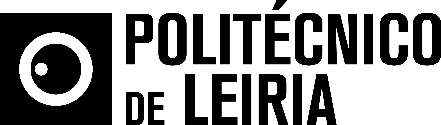 Politécnico de Leiria desenvolve softskills em crianças da regiãoA Escola Superior de Saúde (ESSLei) do Politécnico de Leiria acaba de ver aprovado pela Fundação Calouste Gulbenkian o projeto de promoção de competências em crianças e jovens da região, para que sejam capazes de enfrentar positivamente um futuro em rápida mudança, tornando-se assim uma Academia do Conhecimento.O projeto envolve crianças, jovens e pais das comunidades municipais de Leiria e de Porto de Mós, e procura desenvolver o pensamento crítico, a comunicação, a resiliência, o trabalho em equipa, a superação da frustração, a capacidade de resolver problemas complexos e a adaptação à mudança.Liderado por Vanda Varela, docente da licenciatura em Terapia Ocupacional da ESSLei, o projeto envolve como parceiros as câmaras municipais de Leiria e de Porto de Mós, e cerca de uma dezena de docentes da ESSLei.Para Carolina Henriques, subdiretora da Escola, «a aprovação deste projeto, em que a ESSLei é reconhecida como uma Academia do Conhecimento, traduz o empenho, a dedicação e o rigor que a Escola tem pautado nas atividades de investigação e de translação do conhecimento científico». «Prova disso é o vasto número de projetos de investigação em que atualmente estão envolvidos estudantes e docentes da ESSLei, na procura de respostas para questões do domínio conceptual das diferentes disciplinas das Ciências da Saúde e da prática clínica.»Por ter sido considerada como Academia do Conhecimento da Fundação Calouste Gulbenkian, o projeto da ESSLei conta com o apoio técnico e financeiro por parte desta instituição.Leiria, 10 de agosto de 2018Para mais informações contactar:Midlandcom – Consultores em ComunicaçãoMaria Joana Reis * 939 234 512 * 244 859 130 * mjr@midlandcom.ptAna Frazão Rodrigues * 939 234 508 * 244 859 130 * afr@midlandcom.ptAna Marta Carvalho * 939 234 518 * 244 859 130 * amc@midlandcom.pt